IEEE P802.15Wireless Personal Area Networks(Table to add - Informative)From Rick’s suggested edits given in page 7, doc. 17/10r0, the following table is prepared with data gathering from doc. 16-742r0.Table TBD – Typical MAC Frame Configuration by PHY ModesSummary on OCC MACsMAC Supperframe and MAC protocolFrom our perspective, unidirectional information broadcasting modes shall not implement any MAC supper frame.On the other hand, bidirectional data transfer modes shall optionally implement a simple channel access (e.g. unslotted ALOHA). Whenever TRX has data, it just transmits.MAC Configuration via PIB (revising …)For low-rate modes, different OCC MACs are configurable via MAC attributes. The subfields of MHR field shall be configured via MAC attributes  For high-rate modes, MAC frame formats are presented. Add the following to Table 100 …Question: Should we add every MAC subfields in addition to these fields? Especially MHR subfields are important.Format of Individual frames1- Light-ID MAC frame formatThe configuration of Light-ID MAC frame format is performed over MAC attributes:macOccFrameVersion:		001macOccFrameType:		001 		macOccSecurityEnable:		FALSEMAC frame is light-ID frame when macOccFrameType = 001. The other MAC attributes for Light-ID frame (macLightIdPrefix, macLightIdFrameSubtype, macLightIdFullIdCycle, macLightIdSubfield1Length, macLightIdSubfield2Length, macLightIdSubfield3Length, and macLightIdSubfield4Length) shall configure the specification of the MAC frame used. For the subtype of MAC frame formats of Light-ID that has macLightIdFrameSubtype =000 or macLightIdFrameSubtype =001, the format of MAC is only payload field as shown in Fig. 01. The subfields of the payload shall be formatted according to the selected frame subtype over the remaining attributes (macLightIdSubfield1Length, macLightIdSubfield2Length, macLightIdSubfield3Length, and macLightIdSubfield4Length). Figure 01 – Light_ID frame format for selected subtype 000 and 001.For the subtype of MAC frame formats of Light-ID that has macLightIdFrameSubtype =010, different MAC subframes, including a full ID frame (subtype 000 or 001) and multiple shorten ID frames, shall be transmitted as shown in Fig. 02. The shorten ID frame shall contain only the last subfield of the full ID frame payload.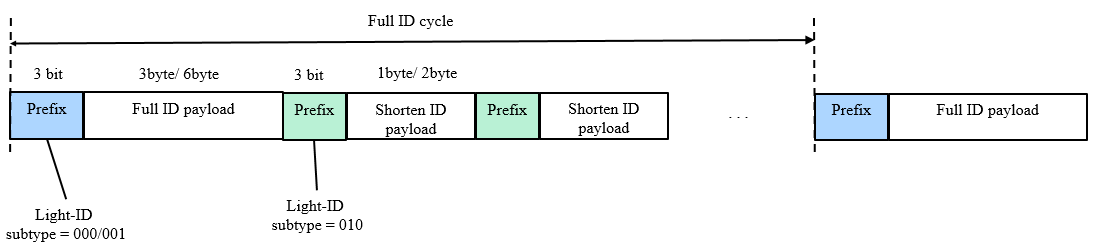 Figure 02 – Light_ID frame format for selected subtype 010 (with different MAC subframes).Each subframe shall contain a prefix of 3 bits subtype that indicate the value of macLightIdFrameSubtype. The interframe interval between two full ID frames is configured over macLightIdFullIdCycle.2- Unidirectional IB mode MAC frame formatAll unidirectional IB modes shall configure MAC frame format over OCC MAC PIB attributes:macOccFrameVersion:		001macOccFrameType:		000 		macOccSecurityEnable:		FALSEFor low rate OCC modes (S2-PSK, S8-PSK, CM-FSK, C-OOK, HA-QL), two additional MAC attributes, macIBSourceAddressEnable and macIBSourceAddress, shall configure the addressing of the selected IB mode. Security is disable for all IB modes, therefore no MAC attribute for security is needed. Source address is optionally enable in case multiple sources are considered. If source address is enable, macIBSourceAddress shall configure the source addressing.On the other hand, higher rate OCC modes (HS-PSK, and A-QL modulation) shall configure IB frame format over MHR subfields, not MAC PIB attributes. In this case, the MAC frame format shall be formatted as Fig. 03.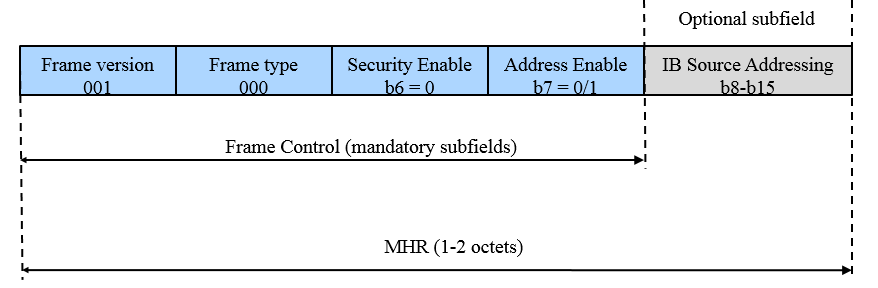 Figure 03 – Information broadcasting MAC frame format for high rate OCC mode (HS-PSK and A-QL)3- Bidirectional Data transfer MAC frame format (D2D)All bidirectional data transfer modes shall configure MAC frame format over OCC MAC PIB attributes:macOccFrameVersion:		001macOccFrameType:		010 		macOccSecurityEnable:		FALSE/TRUEOnce the D2D mode is selected, low rate OCC D2D modes (S2-PSK, S8-PSK, CM-FSK, C-OOK, HA-QL) shall configure the other characteristics of MAC frame format over three additional MAC attributes, macD2DSourceAddressModeEnable, macD2DSourceDestAddress, and macD2DSecurityHeader. Compared to IB mode, Security is optionally enable over the MAC attribute macOccSecurityEnable, thus macD2DSecurityHeader is optionally presented. On the other hand, higher rate OCC D2D modes (HS-PSK, and A-QL) shall configure D2D MAC frame format over MHR subfields, not MAC PIB attributes. In this case, the MAC frame format shall be formatted as Fig. 04.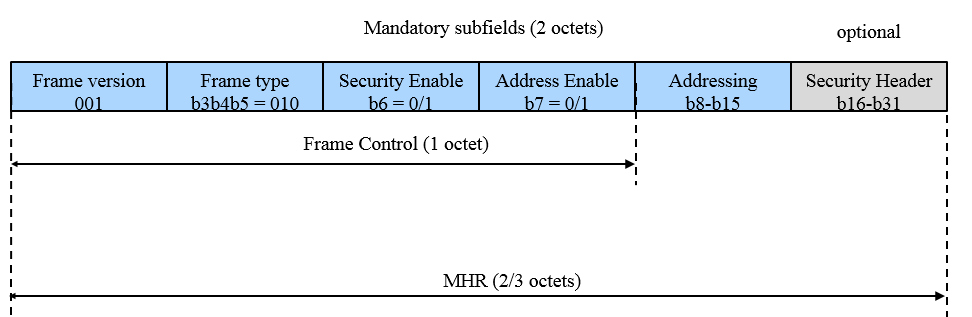 Figure 04 – Bidirectional data transfer MAC frame format for high rate OCC mode (HS-PSK, and A-QL)ProjectIEEE P802.15 Working Group for Wireless Personal Area Networks (WPANs)TitleKookmin suggests OCC MAC configurationDate Submitted[May 2017]SourceTrang Nguyen, Nam Tuan Le, and Yeong Min Jang (Kookmin University)Re:D2 comments and resolutionsAbstractSuggest on OCC MAC configuration  PurposeD2 comments and resolutionNoticeThis document has been prepared to assist the IEEE P802.15.  It is offered as a basis for discussion and is not binding on the contributing individual(s) or organization(s). The material in this document is subject to change in form and content after further study. The contributor(s) reserve(s) the right to add, amend or withdraw material contained herein.ReleaseThe contributor acknowledges and accepts that this contribution becomes the property of IEEE and may be made publicly available by P802.15.Frame ControlSequence NumberDestination OWPAN IdentifierDestination AddressSource OWPAN IdentifierSource AddressAcknowledge FieldPolling FieldAuxiliary Security HeaderFrame PayloadFCSPHY IVPHY IVPHY IVPHY IVPHY IVPHY IVPHY IVPHY IVPHY IVPHY IVPHY IVPHY IVUFSOOK---------S2-PSK---------S8-PSK---------Twinkle VPPM-----2---N/AHS-PSK1--0/2-0/2---N/AOffset-VPPM210/20/2/80/20/2/8---2PHY VPHY VPHY VPHY VPHY VPHY VPHY VPHY VPHY VPHY VPHY VPHY VRS-FSK11-2-----CM-FSK---------C-OOK---------MPM---------PHY VIPHY VIPHY VIPHY VIPHY VIPHY VIPHY VIPHY VIPHY VIPHY VIPHY VIPHY VIA-QL1--0/2-0/2---N/AHA-QL---------VTASC210/20/2/80/20/2/8---2Invisible data embedded display210/20/2/80/20/2/8---2Unidirectional information broadcastingBidirectional data transfer (OCC for both downlink and uplink)PHY 4 modesPHY 4 modesPHY 5 modesxPHY 6 modesPHY 6 modesInformation BroadcastingBidirectional data transferChannel accessNoYesAddressingSource (optional)Source or DestinationSecurityNoOptionalAcknowledgementNoOptional (prefer NO)Superframe structureNoOptionalAttributeIdentifierTypeRangeDescriptionDefaultmacFrameControl0x97Unsigned2 octetsSee clause 5.2.1.1macSequenceNumber0x98Unsigned1 octetSee clause 5.2.1.2macDestinationOWPANIdentifier0x99Unsigned2 octetsSee clause 5.2.1.3macDestinationAddress0x9aUnsigned2 or 8 octets See clause 5.2.1.4macSourceOWPANIdentifier0x9bUnsigned2 octetsSee clause 5.2.1.5macSourceAdress0x9cUnsigned2 or 8 octetsSee clause 5.2.1.6macAcknowledgeField0x9dUnsignedVariable lengthSee clause 5.2.1.7macPollingField0x9eTBDTBDTBDmacAuxiliarySecurityHeader0x1fTBDTBDTBDmacFramePayload0x100UnsignedVariable LengthSee clause 5.2.1.8macFCS0x101Unsigned2 octetsSee clause 5.2.1.9AttributeIdent.TypeRangeDescriptionmacOccFrameVersion-3 bit000- 111This attribute specifies the OCC MAC frame version.000: IEEE Std 802.15.7-2011001: IEEE Std 802.15.7-201x OCC010-111: ReservedmacOccFrameType-3 bit000- 111This attribute specifies the OCC MAC frame.000: Unidirectional Information Broadcasting (IB) frame001: Light-ID frame010: Bidirectional data transfer (D2D mode)011-111: ReservedmacOccSecurityEnable-BooleanT/FThis is to configure security mode.FALSE: Security disable (all the OCC broadcasting modes)TRUE: Security enable1- Light-ID MAC frame format (Indoor scenario)1- Light-ID MAC frame format (Indoor scenario)1- Light-ID MAC frame format (Indoor scenario)1- Light-ID MAC frame format (Indoor scenario)1- Light-ID MAC frame format (Indoor scenario)macLightIdPrefix-byte0x00- 0xffThe Light-ID prefix field to indicate further information of the frame, such as company ID.macLightIdFrameSubtype-3 bitb000 -b111This specifies the subtype of Light-ID MAC frame. Thus the subtype also gives the information of the frame length.000: 3 subfields Light-ID001: 4 subfields Light-ID010: Mixed Light-ID subtypes (including the full and the shorten IDs)011-111: ReservedmacLightIdFullIdCycle-Int.0-7This attribute is present solely macLightIdFrameSubtype = 010. 0: No shorten ID1: (1 full ID || 22 shorten IDs)  3-7: ReservedmacLightIdSubfield1Length-Int.0-7This attribute specifies the length of subfield 1 of Light-ID payload.0: 0 byte (for the shorten frame type)1: 1 byte2: 2 byte3-7: ReservedmacLightIdSubfield2Length-Int.0-7Same as macLightIdSubfield1LengthmacLightIdSubfield3Length-Int.0-7This attribute specifies the length of subfield 3 of Light-ID payload.0: 1 byte1: 2 byte2-7: ReservedmacLightIdSubfield4Length-Int.0-7This attribute specifies the length of subfield 4 (optional subfield) of Light-ID payload.0: 0 byte1: 2 byte advertisement indicator2-7: Reserved2- Unidirectional IB mode MAC frame format2- Unidirectional IB mode MAC frame format2- Unidirectional IB mode MAC frame format2- Unidirectional IB mode MAC frame format2- Unidirectional IB mode MAC frame formatmacIBSourceAddressEnableBooleanT/FThis is to enable the source addressing for OCC IB.TRUE: Source Addressing is enableFALSE: Source Addressing is disablemacIBSourceAddress1 byteThis specifies the address of the transmitting source if the IB Source Addressing is enable.Otherwise, it sets to 0xff.3- Bidirectional Data transfer MAC frame format (D2D)3- Bidirectional Data transfer MAC frame format (D2D)3- Bidirectional Data transfer MAC frame format (D2D)3- Bidirectional Data transfer MAC frame format (D2D)3- Bidirectional Data transfer MAC frame format (D2D)macD2DSourceAddressModeEnableBooleanT/FThis is to enable the source addressing mode for OCC D2D.TRUE: Source Addressing ModeFALSE: Destination Addressing ModemacD2DSourceDestAddress2 byte0x0000 – 0xffffThe Address field corresponds to the D2D Address Mode.If Destination Addressing Mode is enable, this attributes specifies the address of the intended recipient of the frame. Otherwise, this specifies the address of the transmitting source.macD2DSecurityHeader2 byte0x0000 – 0xffffThe security header corresponds to the secured D2D mode.This attribute is set to 0xffff if the security flag is disable.VariableFrame payload (3/4 subfields)MSDU